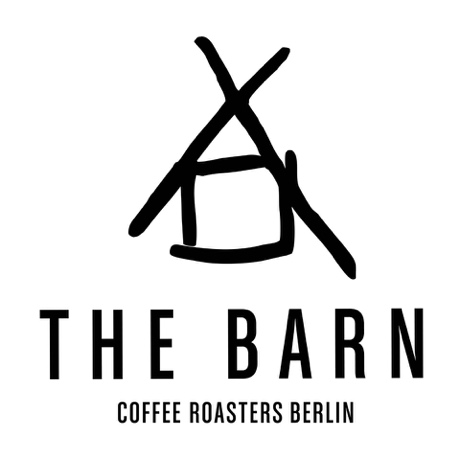 학력경력*사진 업로드는 필수입니다. 기타 경력 및 자격증Q&AQ. THE BARN KOREA 에 지원하시게 된 동기가 어떻게 되시나요?Q. 바리스타 - 스페셜티 커피 문화에 대해 어떻게 생각하시나요?        파티쉐 – 우리나라 카페 문화에 대해 어떻게 생각하시나요?Q. ‘바리스타 or 파티쉐’ 직업의 가치관에 대해서 듣고 싶습니다. Q. 자신의 장점과 단점에 대해 듣고 싶습니다.Q. 지원자님은 어떤 라이프스타일을 지향하시나요?이름 / 연락처홍길동  /  010-1234-1234생년월일220316성별남SNS 계정@이메일군필 유무주소졸업일학교명학과명비고기간회사명 (카페명)직책주요 업무자격증명 혹은 경력사항기간비고